Free Form Fruit Pie
Makes 1 open-faced fruit filled pastry, serves 6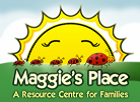 Quick Pastry1 ½ cups All-purpose flour¾ tsp salt12 TBSP, 180 mL very cold butter2 TBSP lemon juiceCold Water as neededCombine flour and salt in a bowlGrate the butter on the coarse side of a grater, then cut into the flour mixture with 2 butter knives, or a pastry cutter.Add the lemon juice, and mix, tossing with a fork, adding cold water 2 TBSP at a time, just until pastry comes togetherPull the dough together into 2 balls. Place each ball in a heavy plastic bag. With a rolling pin roll each out into a flat disc.Seal and refrigerate 30 minutes, or freeze for up to a monthPie filling2 cups coarsely chopped apples, plums, pears, peaches, apricots, or whole berries, or any combination of what you have¼-1/2 cup white sugar, depending on the sweetness of your fruit3 TBSP finely chopped nuts, or breadcrumbs (optional)Preheat oven to 350FRoll out pastry on well-floured surface to about a 10 inch circle, and place in middle of a baking sheetSprinkle the nuts or crumbs over the centerCombine the fruit and sugar and mound in the middle of the pastry. Fold the edges of the pastry over the filling, leaving center open about 2-3 inches across.Sprinkle with a little sugarBake about 35 minutes, or until crust is golden. Let cool 20 minute before serving.Free Form Fruit Pie
Makes 1 open-faced fruit filled pastry, serves 6Quick Pastry1 ½ cups All-purpose flour¾ tsp salt12 TBSP, 180 mL very cold butter2 TBSP lemon juiceCold Water as neededCombine flour and salt in a bowlGrate the butter on the coarse side of a grater, then cut into the flour mixture with 2 butter knives, or a pastry cutter.Add the lemon juice, and mix, tossing with a fork, adding cold water 2 TBSP at a time, just until pastry comes togetherPull the dough together into 2 balls. Place each ball in a heavy plastic bag. With a rolling pin roll each out into a flat disc.Seal and refrigerate 30 minutes, or freeze for up to a monthPie filling2 cups coarsely chopped apples, plums, pears, peaches, apricots, or whole berries, or any combination of what you have¼-1/2 cup white sugar, depending on the sweetness of your fruit3 TBSP finely chopped nuts, or breadcrumbs (optional)Preheat oven to 350FRoll out pastry on well-floured surface to about a 10 inch circle, and place in middle of a baking sheetSprinkle the nuts or crumbs over the centerCombine the fruit and sugar and mound in the middle of the pastry. Fold the edges of the pastry over the filling, leaving center open about 2-3 inches across.Sprinkle with a little sugarBake about 35 minutes, or until crust is golden. Let cool 20 minute before serving.